Тренировочное задание по компетенции«Видеопроизводство»6-11 классВаша задача за 1 час выполнить следующее задание: сделать монтаж в программе Adobe Premiere Pro: из трейлера известного фильма сделать тизер.  1. Из трейлера известного фильма, который будет скачен заранее необходимо сделать короткий креативный тизер, добавляя текстовый объект, сделанный в программе Photoshop.  2. Сохранить и экспортировать тизер в формате – H.264, 1920*1080, mp4p4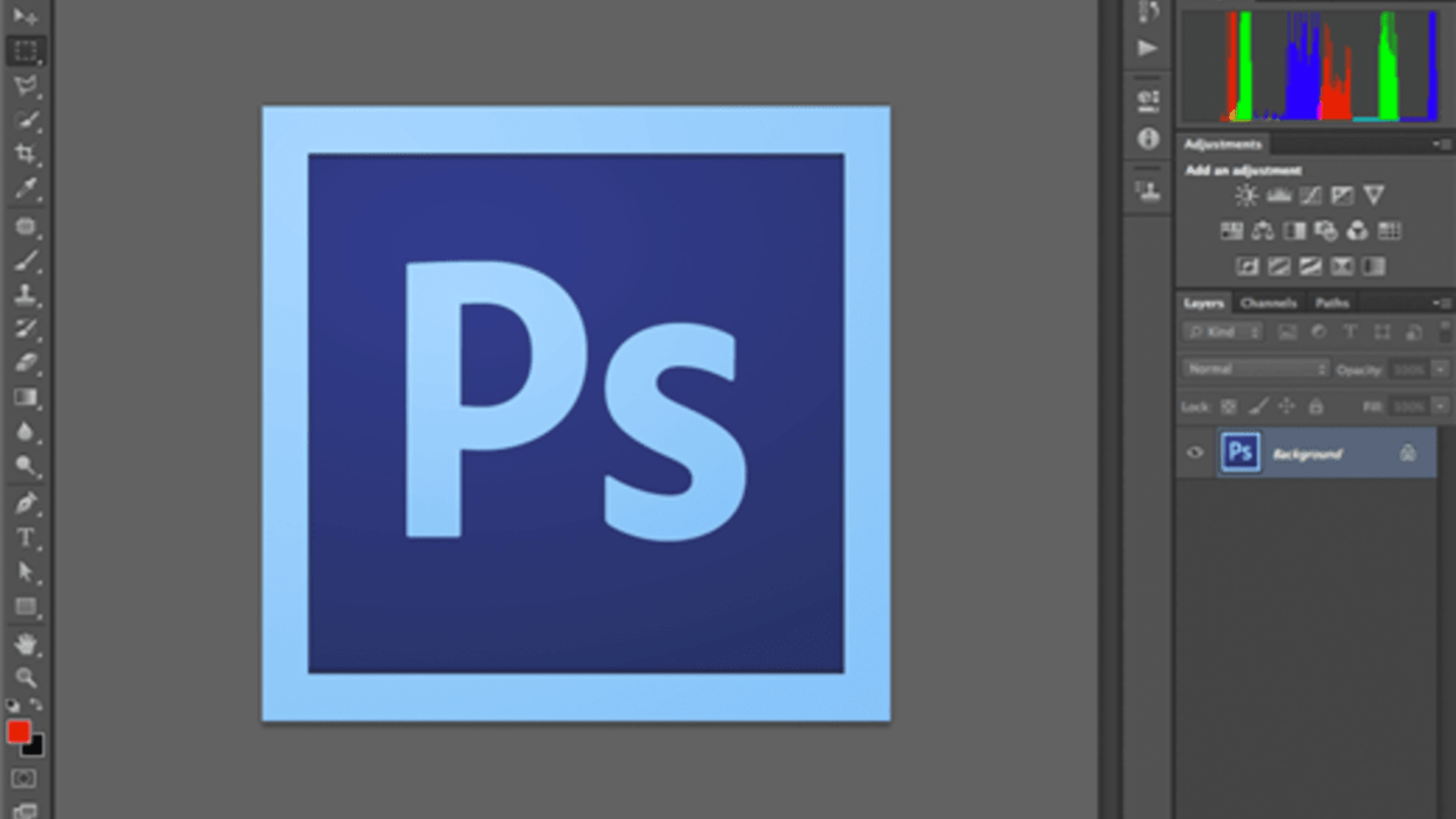 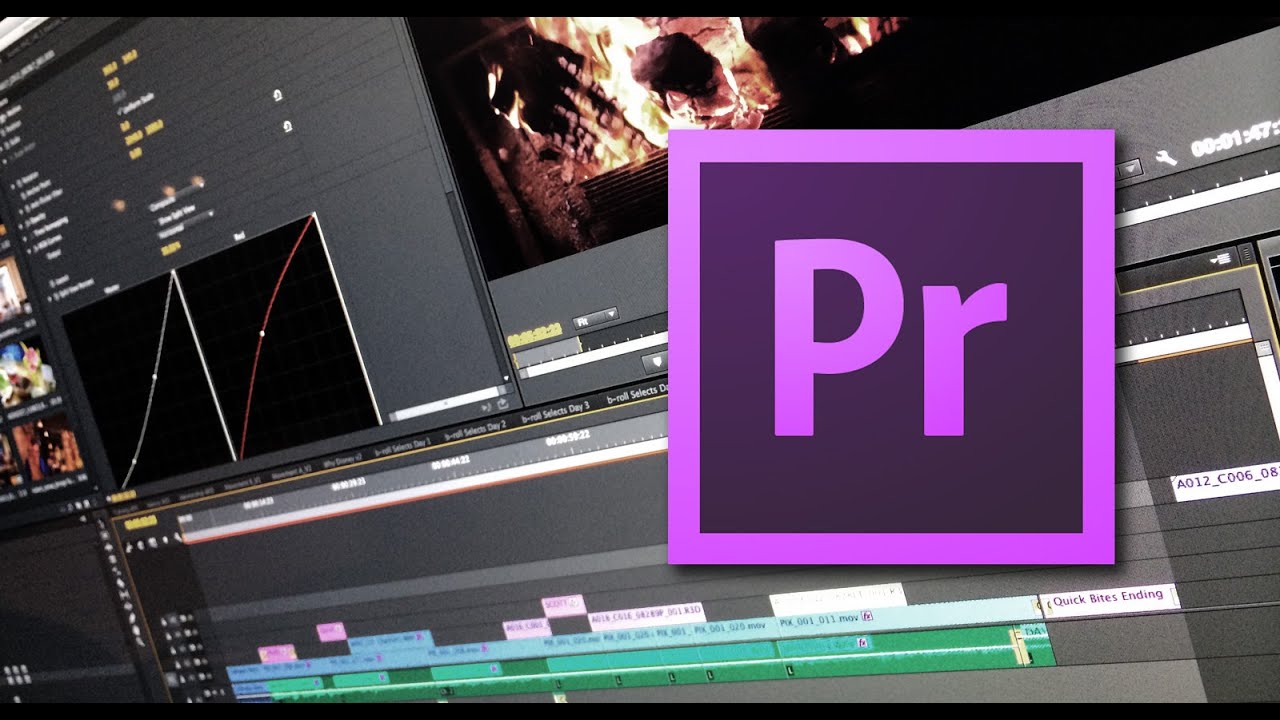 Необходимые материалы и инструменты: Adobe Premiere Pro, Adobe Photoshop